www.cinematma.weebly.commatma: Funkcje wymierneNierówności wymierne AGRUPAIMIĘ I NAZWISKO1. Rozwiąż nierówność.1. Rozwiąż nierówność.1. Rozwiąż nierówność.Film do zadań 1 i 2: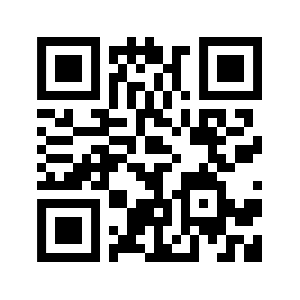 2. Rozwiąż nierówność.2. Rozwiąż nierówność.2. Rozwiąż nierówność.Funkcje wymierneNierówności wymierne BGRUPAIMIĘ I NAZWISKO1. Rozwiąż nierówność.1. Rozwiąż nierówność.1. Rozwiąż nierówność.Film do zadań 1 i 2:2. Rozwiąż nierówność.2. Rozwiąż nierówność.2. Rozwiąż nierówność.